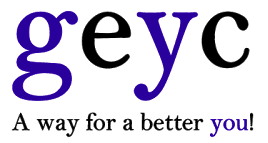 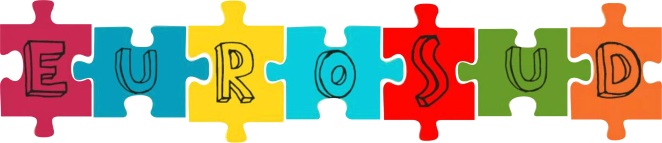 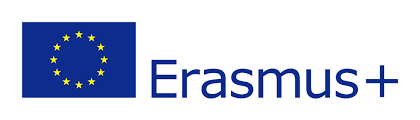 PARTICIPANT APPLICATION FORMInternational Training CourseE+QUALITY WEEKBISCEGLIE 02/12/17 – 07/12/17DATE OF ARRIVAL: 01/12 DEPARTURE DAY: 08/12Part IPart IIPlease write your possible travel itinerary*Please indicate departure/arrival place and time (e.g. Rome (21:30)- Istanbul (23:30))Submit to your sending organization!EUROSUD ITALY (APPLICANT) eurosudngo@gmail.com ASOCIATIA GEYC ROMANIA office@geyc.roSDRUZHENIE ALTERNATIVI INTERNATIONAL BULGARIA Alternativi.international@gmail.com BULGARIAN YOUTH FORM BULGARIA bulgarianyf@gmail.com EVROPSKE CENTRUM MLADEZE BRECLAV -EUROPEAN YOUTH CENTRE BRECLAV Z.S. CZECH REPUBLIC eycb.info@gmail.com ASOCIACION PROJUVEN SPAIN info@projuven.orgHRVATSKA UDRUGA MLADIH CROATIA hum.udruga.mladih@gmail.comASSOCIATION OF CITIZENS CEFE MACEDONIA SKOPJE FORMER YUGOSLAV REPUBLIC OF MACEDONIA info@cefe.mkTERRA DI MEZZO (TDM) 2000 MALTA MALTA info@tdm2000malta.orgA. Personal detailsA. Personal detailsName and surname:Gender (Male / Female):Date of birth:City and country of birth:Profession / occupation:City and country of residence:Special needs (e.g. food, disability, others, please specify):B. Contact detailsB. Contact detailsAddress:E-mail:Mobile telephone:Facebook link:What is your personal / professional experience in relation to the theme of the project?What previous Council of Europe, Youth in Action, Erasmus + or any other international youth work activities have you attended? Please specify the name and the dates of the activities.What is your motivation to participate in this project and how will your organization benefit from participation in this project?During the project, you are going to have the opportunity to deliver a session/ workshop related to the main topic. What it would be ?Please explain here briefly:DateMeans of transportFrom*
Place and timeTo*Place and timePrice